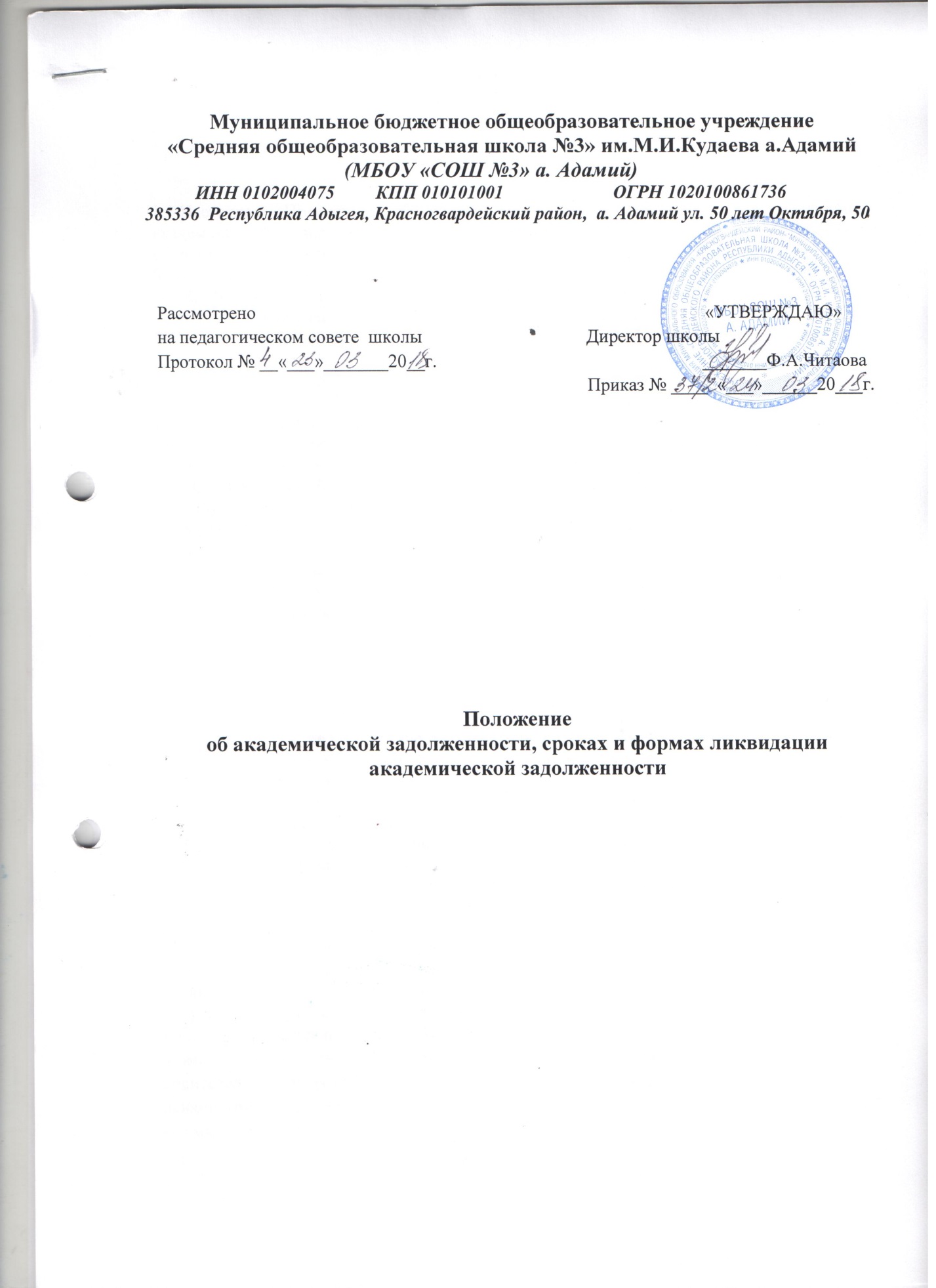 1. Общие положения1.1.Настоящее Положение об академической задолженности, сроках и формах академической задолженности обучающимися Муниципального бюджетного общеобразовательного учреждения «Средняя общеобразовательной школы № 3» им. М.И.Кудаева а. Адамий (далее - Положение) является локальным актом МБОУ                         «СОШ №3» а. Адамий ( далее – ОУ), регулирующим правила ликвидации академической задолженности обучающимися образовательного учреждения. 1.2. Настоящее Положение разработано в соответствии со ст.58 Федерального закона от 29 декабря 2012 года № 273-ФЗ «Об образовании в Российской Федерации» и  Устава образовательного учреждения. 1.3.Неудовлетворительные результаты промежуточной аттестации по одному или нескольким учебным предметам, курсам, дисциплинам (модулям) образовательной программы или непрохождение промежуточной аттестации при отсутствии уважительных причин признаются академической задолженностью. 1.4. Обучающиеся обязаны ликвидировать академическую задолженность. 1.5.Обучающиеся, имеющие академическую задолженность, вправе пройти промежуточную аттестацию по соответствующим учебному предмету, курсу, дисциплине (модулю) не более двух раз в сроки, определяемые организацией, осуществляющей образовательную деятельность, в пределах одного года с момента образования академической задолженности. В указанный период не включаются время болезни обучающегося, нахождение его в академическом отпуске или отпуске по беременности и родам.1.6.Для проведения промежуточной аттестации во второй раз образовательной организацией создается комиссия.1.7.Не допускается взимание платы с обучающихся за прохождение промежуточной аттестации.1.8.Обучающиеся, не прошедшие промежуточной аттестации по уважительным причинам или имеющие академическую задолженность, переводятся в следующий класс или на следующий курс условно.1.9.Обучающиеся в образовательной организации по образовательным программам начального общего, основного общего и среднего общего образования, не ликвидировавшие в установленные сроки академической задолженности с момента ее образования, по усмотрению их родителей (законных представителей) оставляются на повторное обучение, переводятся на обучение по адаптированным образовательным программам в соответствии с рекомендациями психолого-медико-педагогической комиссии либо на обучение по индивидуальному учебному плану.1.10.Обучающиеся по образовательным программам начального общего, основного общего и среднего общего образования в форме семейного образования, не ликвидировавшие в установленные сроки академической задолженности, продолжают получать образование в образовательной организации.1.11.Не допускается повторное обучение обучающихся первых классов. В то же время возможно дублирование программы первого класса при наличии письменного заявления родителей (законных представителей) обучающегося и рекомендации территориальной психолого-медико-педагогической комиссии по определению образовательной программы, формы получения образования и (или) созданию специальных условий для получения образования.1.12.Начальное общее образование, основное общее образование являются обязательными уровнями образования. Обучающиеся, не освоившие основные образовательные программы начального общего и (или) основного общего образования, не допускаются к обучению на следующих уровнях общего образования.Таким образом, не допускается перевод, в том числе условный,  в пятый класс обучающихся, не освоивших образовательную программу начального общего образования и имеющих неудовлетворительные годовые отметки по одному или нескольким учебным предметам за четвертый класс.2. Сроки и критерии ликвидации академической задолженности по учебному предмету (предметам).2.1.Сроки ликвидации академической задолженности по итогам четвертной промежуточной аттестации на уровнях начального и основного общего образования:2.1.1.Ликвидация академической задолженности за I четверть производится в срок не позднее 20 ноября.2.1.2.Ликвидация академической задолженности за II четверть производится в срок не позднее 25 января.2.1.3.Ликвидация академической задолженности за III четверть производится в срок не позднее 15 апреля.2.1.4.Ликвидация академической задолженности за IV четверть производится в срок не позднее 10 июня.2.2.Продление сроков ликвидации академических задолженностей возможно в индивидуальном порядке, в случае болезни обучающегося, пребывания в лечебно – профилактических и реабилитационных организациях. 2.3.В случае, если задолженность не ликвидирована в установленные сроки, неудовлетворительная отметка за четверть считается окончательной.2.4.Обучающиеся на уровнях начального общего и основного общего образования, имеющие по итогам учебного года академическую задолженность по одному или нескольким предметам, переводятся в следующий класс условно.  Эти обучающиеся обязаны ликвидировать академическую задолженность в течение первой четверти следующего учебного года. Образовательное учреждение, в свою очередь, обязано создать условия обучающимся для ликвидации этой задолженности и обеспечить контроль  своевременности ее ликвидации.3. Порядок и формы организации ликвидации академической задолженности.  3.1. На совещании при директоре назначается дата проведения заседания совета профилактики с участием обучающегося и его родителей (законных представителей),                           в 1-4 классах только с участием родителей (законных представителей). 3.2. На Совете профилактики обучающийся и его родители (законные представители): - знакомятся с нормативными документами, определяющими порядок и сроки ликвидации академической задолженности: Федеральным законом от 29 декабря 2012 года № 273-ФЗ «Об образовании в Российской Федерации», Уставом образовательного учреждения, настоящим положением;- знакомятся с предложенными возможными формами ликвидации академической задолженности с учетом уровня обучения: зачеттестустные ответы по темамписьменные ответы по темамконтрольная работавыполнение практических заданий;- знакомятся и получают график ликвидации академической задолженности по учебному предмету (Приложение 3), в котором указываются предмет, темы, формы и сроки (дата, время) ликвидации академической задолженности.  3.3.Ответственность за ликвидацию академической задолженности несут родители (законные представители) обучающегося.  3.4.Ответственность за своевременную ликвидацию академической задолженности ложится на классного руководителя обучающегося, учителя – предметника и заместителя директора по УВР.  3.5. В случае неявки обучающегося без уважительной причины в установленные и согласованные с родителями (законными представителями) сроки сдачи программного материала, неудовлетворительная отметка считается окончательной.4. Права и обязанности субъектов образовательного процесса.4.1. Родители (законные представители):- подают на имя директора образовательного учреждения заявление о ликвидации академической задолженности (Приложение 3); - несут ответственность за выполнение обучающимся задания, полученного по письменному заявлению (Приложение 4), для подготовки к аттестации;- несут ответственность за выполнение учащимся сроков ликвидации академической задолженности, установленных приказом по Образовательному учреждению.4.2. Обучающийся:4.2.1. имеет право (по письменному заявлению родителей (законных представителей)):- на аттестацию по ликвидации академической задолженности;- получить по запросу дополнительное задание для подготовки к аттестации;- получить необходимые консультации;- на повторную аттестацию в случае неудовлетворительных результатов после первого испытания. 4.2.2. Обучающийся обязан:- выполнить полученное для подготовки к аттестации задание;- в соответствии со сроками сдать академическую задолженность.4.3. Классный руководитель обязан:- информировать родителей (законных представителей) о неудовлетворительных результатах аттестации – в письменной форме под подпись родителей (законных представителей) обучающихся с указанием даты ознакомления (Приложения 1, 2). Письменное сообщение хранится в личном деле обучающегося;- довести под подпись до сведения родителей (законных представителей) содержание Положения о ликвидации академической задолженности обучающимися ОУ;- организовать сбор заявлений на ликвидацию академической задолженности и передать учителю – предметнику или заместителю директора по УВР;- довести до сведения родителей (законных представителей) и обучающегося содержание изданных приказов;- при условии положительной аттестации, в личном деле обучающегося оформить запись следующего содержания: «Академическая задолженность по______________________________ ликвидирована.                                                                                                              (предмет)        Отметка _____ (_____________________)Приказ от___________________________№ ____                                                 (дата внесения записи) Классный руководитель ___________________/__________________________/Директор                          ___________________/__________________________/Запись заверяется печатью образовательного учреждения.4.4. Учитель – предметник обязан:- на основании приказа по образовательному учреждению сформировать пакет заданий для подготовки к аттестации;- приготовить и сдать тексты контрольных заданий до аттестации;- провести по запросу необходимые консультации;- при условии положительной аттестации, в классном журнале оформить запись следующего содержания: «Академическая задолженность у ____________________________________________                                                                                                                                                                                                       (фамилия, имя обучающегося) по__________________________ ликвидирована.                       (предмет)        Отметка _____ (______________________)Приказ от___________________________№ ____                                                 (дата внесения записи) Учитель ___________________/__________________________/Директор ___________________/__________________________/.Запись заверяется печатью образовательного учреждения.4.5. Председатель комиссии, созданной для прохождения промежуточной аттестации во второй раз по итогам четверти или учебного года:-  утверждает контрольные задание для аттестации;- организует работу комиссии в указанные сроки: контролирует присутствие членов комиссии; готовит для проведения аттестации протокол, текст задания, образец титульного листа выполненной работы (Приложение 8);- несет ответственность за правильное оформление протокола, объективную и качественную проверку работы, выставление отметки в работе и протоколе с текстовой расшифровкой и подписями всех членов комиссии (Приложения 10, 11).4.6. Члены комиссии:- присутствуют в соответствии со сроками на аттестации;- осуществляют контроль за соблюдением требований к проведению аттестации;- проверяют в соответствии с нормативами работу, оценивают, заверяют собственной подписью.Приложение №1   Муниципальное бюджетное общеобразовательное учреждение                                 «Средняя общеобразовательная школа №3» им.М.И.Кудаева а.АдамийИ З В Е Щ Е Н И Е            Уважаемые_________________________________________________________________                                               ФИО родителей (законных представителей) доводим до Вашего сведения, что ваш сын /дочь/________________________________________                                                                                                     ФИО обучающегося ученик/ца/ ______ класса, по итогам ____ четверти 20__ – 20__ учебного года имеет неудовлетворительные отметки по следующим учебным предметам_________________________________________________________________________________________________________________________________________________В соответствии с Федеральным законом от 29 декабря 2012 года № 273-ФЗ «Об образовании в Российской Федерации» (ст. 58), Уставом МБОУ «СОШ №3» а. Адамий, Положением о ликвидации академической задолженности обучающимися ваш ребенок имеет право:- (по желанию и письменному заявлению родителей (законных представителей)) на аттестацию по ликвидации академической задолженности; - в период до «____» _________________________ 20___ года; - получить по запросу дополнительное задание для подготовки к аттестации; - получить необходимые консультации перед аттестацией;- по желанию и письменному заявлению родителей на повторную аттестацию в случае неудовлетворительных результатов после первого испытания,Классный руководитель: Ознакомлен __________                  /___________________________/                                   Подпись родителей (законных представителей) Дата «____» _________________________ 20___ годаС Положением о ликвидации академической задолженности обучающимися МБОУ «СОШ №3» а. Адамий ознакомлен.Подпись родителей (законных представителей): __________    /___________________/Дата «____» _________________________ 20___ годаПриложение№2   Муниципальное бюджетное общеобразовательное учреждение                                 «Средняя общеобразовательная школа №3» им.М.И.Кудаева а.АдамийИ З В Е Щ Е Н И Е            Уважаемые_________________________________________________________________                                               ФИО родителей (законных представителей) доводим до Вашего сведения, что ваш сын /дочь/________________________________________                                                                                                     ФИО обучающегося ученик/ца/ ______ класса, по итогам ____ четверти 20__ – 20__ учебного года имеет неудовлетворительные отметки по следующим учебным предметам_________________________________________________________________________________________________________________________________________________Решением Педагогического совета от «____»___________20___ года №___, в соответствии с Федеральным законом от 29 декабря 2012 года № 273-ФЗ «Об образовании в Российской Федерации», Уставом школы и  Положением о промежуточной аттестации переведен в _______ класс условно.Классный руководитель: Ознакомлен       _________________  /_______________________/                                                 подпись родителей (законных представителей)Дата      «____» _____________  20___ годаС Положением о ликвидации академической задолженности обучающимися МБОУ «СОШ №3» а. Адамий ознакомлен.       _________            /_________________/                                                                                    подпись родителей (законных представителей) Дата   «____» _______________ 20___ годаПриложение №3Директору МБОУ «СОШ №3» а. Адамий____________________________________________________________________      ФИО родителей (законных представителей)ЗАЯВЛЕНИЕПрошу разрешить ликвидировать академическую задолженность по учебному предмету    _________________________________________ ______________     моему сыну (дочери) ______________________________________________,    ученику /це/   _____ класса         ФИО обучающегосяСрок сдачи академической задолженности ______________________________Дата    «____» _____________    20__г.Подпись       _____________                            / _____________________________  /Приложение №4Директору МБОУ «СОШ №3» а. Адамий____________________________________________________________________      ФИО родителей (законных представителей)                                                              РаспискаЯ , _______________________________________________________________________, получила задания для подготовки к аттестации по ликвидации академической задолженности моим  сыном / дочерью ________________________________________.                  За выполнение обучающимся полученных заданий  для подготовки к аттестации  несу  полную ответственность. Дата      «____» _____________ 20____г.Подпись                _________________                       / ___________________________/Приложение №5 Муниципальное бюджетное общеобразовательное учреждение                                 «Средняя общеобразовательная школа №3» им.М.И.Кудаева а.Адамий                                   (МБОУ «СОШ №3»  а. Адамий)ИНН 0102004075         КПП 010101001       ОГРН 1020100861736385336  Республика Адыгея, Красногвардейский район, а. Адамий ул.50 лет Октября,50                                                          Приказ №от «____» __________ 20__ г.                                                                                                  О ликвидации академической задолженностиПо итогам 20_ - 20__ учебного года  (по итогам __ четверти 20__ - 20__ учебного года),на основании Положения о ликвидации академической задолженности МБОУ «СОШ №3»              а. Адамий, заявления родителей (законных представителей) ученика (цы) ____ класса ___________________________________, имеющей (го) академическую задолженность                                                                         ПРИКАЗЫВАЮ:1.  Разрешить ликвидировать академическую задолженность следующим обучающимся:2. Классным руководителям ________________________________________________ довести данный приказ до сведения родителей (законных представителей) и обучающихся.3.  Контроль исполнения приказа возложить на заместителя директора по УВР                                                                          Ашканову М.З.Директор школы                                                                                / Ф.А.Читаова /Приложение №6 Муниципальное бюджетное общеобразовательное учреждение                                 «Средняя общеобразовательная школа №3» им.М.И.Кудаева а.Адамий                                         (МБОУ «СОШ №3» а. Адамий)ИНН 0102004075         КПП 010101001       ОГРН 1020100861736385336  Республика Адыгея, Красногвардейский район, а. Адамий ул.50 лет Октября,50Графикликвидации академической задолженностипо учебному предмету__________________________________________________________за _____ ( учебную четверть,  20__/20__ учебного года)обучающимся (ейся) ______ класса _______________________________________________                                                        ФИО обучающегосяУчитель:      __________________                             /___________________________________/Ознакомлен(а)     ________________                       /__________________________________/                                                    подпись родителей (законных представителей) Дата «____» _________________________ 20___ годаПриложение №7Оформление письменной работы.            Штамп…………………………….              (дата)От штампа отступить 2 клеткиВ центре листа запись.Контрольная  работапо ___________________________(предмет)Обучающегося __ класса  МБОУ «СОШ № 3» а.Адамий(ликвидация академической задолженности)_____________________________________________(фамилия, полное имя, отчество в родительном падеже)Приложение №8Муниципальное бюджетное общеобразовательное учреждение                                 «Средняя общеобразовательная школа №3» им.М.И.Кудаева а.Адамий                                         (МБОУ «СОШ №3» а. Адамий)ИНН 0102004075         КПП 010101001       ОГРН 1020100861736385336  Республика Адыгея, Красногвардейский район, а. Адамий ул.50 лет Октября,50                                                                 ПРИКАЗ №от «____» __________ 20__ г.    О результатах ликвидации академической задолженностиСогласно результатам промежуточной аттестации по ликвидации академической задолженности за 20_ - 20__ учебный год  (по итогам __ четверти 20__ - 20__ учебного года), на основании Положения о ликвидации академической задолженности МБОУ «СОШ №3» а. Адамий                                                                          ПРИКАЗЫВАЮ:1. Считать ликвидировавшими академическую задолженность2. Учителям – предметникам:__________________________________________________ внести в классные журналы соответствующие записи.3. Классным руководителям: __________________________________________________3.1.Внести в личные дела соответствующие записи.3.2.Довести данный приказ до сведения родителей (законных представителей) и обучающихся.4. Контроль  исполнения данного приказа возложить на заместителя директора по УВР Ашканову М.З.Директор школы                                                                                        /Ф.А.Читаова/Приложение №9Муниципальное бюджетное общеобразовательное учреждение                                 «Средняя общеобразовательная школа №3» им.М.И.Кудаева а.Адамий                                         (МБОУ «СОШ №3» а. Адамий)ИНН 0102004075         КПП 010101001       ОГРН 1020100861736385336  Республика Адыгея, Красногвардейский район, а. Адамий ул.50 лет Октября,50Протоколпереаттестации за курс ___класса ___ четверти 20__/20__ учебного годапо______________________________________________Ф.И.О. учителя ______________________________Ф.И.О. председателя комиссии: ___________________________________Ф.И.О. членов комиссии: ____________________________________________________________________________________________________Форма проведения: ___________________________________________(Пакет с материалом прилагается к протоколу).На аттестацию явились допущенных к нему ____ человек.Не явилось ____ человек.Аттестация началась в ___ч.____ мин., закончилась в____ ч.____ мин.Особые отметки членов комиссии об оценке ответов отдельных обучающихся:____________________________________________________________________________________________________________________________________________________________________________________________________________________________________Запись о случаях нарушения установленного порядка экзамена и решения комиссии: _____________________________________________________________________________Дата проведения экзамена: ___________________ 20__ г.Дата внесения в протокол отметок: _____________20__ г.Председатель комиссии: _______________/______________________/Члены комиссии _____________________ /______________________/                              _____________________ / _____________________ /Приложение №10Муниципальное бюджетное общеобразовательное учреждение                                 «Средняя общеобразовательная школа №3» им.М.И.Кудаева а.Адамий                                         (МБОУ «СОШ №3» а. Адамий)ИНН 0102004075         КПП 010101001       ОГРН 1020100861736385336  Республика Адыгея, Красногвардейский район, а. Адамий ул.50 лет Октября,50Протоколпереаттестации за курс ____ класса по______________________________________________Ф.И.О. учителя ______________________________Ф.И.О. председателя комиссии: ___________________________________Ф.И.О. членов комиссии: ____________________________________________________________________________________________________Форма проведения: ___________________________________________(Пакет с материалом прилагается к протоколу).На аттестацию явились допущенных к нему ____ человек.Не явилось ____ человек.Аттестация началась в ___ч.____ мин., закончилась в____ ч.____ мин.Особые отметки членов комиссии об оценке ответов отдельных обучающихся:_______________________________________________________________________________________________________________________________________________________________________________________________________________________________________Запись о случаях нарушения установленного порядка экзамена и решения комиссии: _____________________________________________________________________________Дата проведения экзамена: ___________________ 20__ г.Дата внесения в протокол отметок: _____________20__ г.Председатель комиссии: _______________/______________________/Члены комиссии _____________________ /______________________/                              _____________________ / _____________________ /Приложение №11Муниципальное бюджетное общеобразовательное учреждение                                 «Средняя общеобразовательная школа №3» им.М.И.Кудаева а.Адамий                                         (МБОУ «СОШ №3» а. Адамий)ИНН 0102004075         КПП 010101001       ОГРН 1020100861736385336  Республика Адыгея, Красногвардейский район, а. Адамий ул.50 лет Октября,50Протоколликвидации академической задолженности за курс ____ класса  по______________________________________________Ф.И.О. учителя ______________________________Ф.И.О. председателя комиссии: ___________________________________Ф.И.О. членов комиссии: ____________________________________________________________________________________________________Форма проведения: ___________________________________________(Пакет с материалом прилагается к протоколу).На аттестацию явились допущенных к нему ____ человек.Не явилось ____ человек.Аттестация началась в ___ч.____ мин., закончилась в____ ч.____ мин.Особые отметки членов комиссии об оценке ответов отдельных обучающихся:_______________________________________________________________________________________________________________________________________________________________________________________________________________________________________Запись о случаях нарушения установленного порядка экзамена и решения комиссии: _____________________________________________________________________________Дата проведения экзамена: ___________________ 20__ г.Дата внесения в протокол отметок: _____________20__ г.Председатель комиссии: _______________/______________________/Члены комиссии _____________________ /______________________/                              _____________________ / _____________________ /Приложение №12Директору МБОУ «СОШ №3» а. Адамий ____________________________________________________________________      ФИО родителей (законных представителей)ЗАЯВЛЕНИЕ.Прошу разрешить переаттестацию по учебному предмету ________________________ за ___ четверть (учебный год) ___ класса моему сыну (дочери) ____________________________________________,  ученику (це)    ___ класса.                             ФИО обучающегосяСрок сдачи академической задолженности ______________________________Несу ответственность за ликвидацию академической задолженности, выполнение срока переаттестации.Дата «____» _____________ 20__г.Подпись_________________ / ___________________________/Приложение №13Муниципальное бюджетное общеобразовательное учреждение                                 «Средняя общеобразовательная школа №3» им.М.И.Кудаева а.Адамий                                         (МБОУ «СОШ №3» а. Адамий)ИНН 0102004075         КПП 010101001       ОГРН 1020100861736385336  Республика Адыгея, Красногвардейский район, а. Адамий ул.50 лет Октября,50И З В Е Щ Е Н И Е            Уважаемые____________________________________________________________________                                                                                                (ФИО родителей (законных представителей))доводим до Вашего сведения, что Ваш сын (дочь) __________________________________,(ФИО обучающегося)обучающийся __ класса, по итогам 20__ – 20__ учебного года имеет неудовлетворительные отметки по ___________________________________________________________________и решением Педагогического совета ему (ей) продлены сроки окончания учебного года.Ответственность за ликвидацию обучающимся академической задолженности и посещение занятий по расписанию возлагается на родителей (законных представителей). Обучающемуся предоставляется возможность ликвидировать академическую задолженность в период летних каникул в срок до «__» __________________ 20__ г.Классный руководитель: _________________                 /_________________________/Ознакомлен _______________                                      /______________________/                        подпись родителей Дата «____» _________________________ 20___ годаС расписанием занятий и сроками сдачи академической задолженности ознакомлены.Ознакомлен   _______________                              /______________________/                        подпись родителей Дата «____» _________________________ 20___ годаПриложение №14Муниципальное бюджетное общеобразовательное учреждение                                 «Средняя общеобразовательная школа №3» им.М.И.Кудаева а.Адамий                                         (МБОУ «СОШ №3» а. Адамий)ИНН 0102004075         КПП 010101001       ОГРН 1020100861736385336  Республика Адыгея, Красногвардейский район, а. Адамий ул.50 лет Октября,50И З В Е Щ Е Н И Е     Уважаемые____________________________________________________________________                                                                                                (ФИО родителей (законных представителей))доводим до Вашего сведения, что Ваш сын (дочь) ___________________________________                                                                                     (ФИО обучающегося)обучающийся __ класса, по итогам 20__ – 20__ учебного года имеет неудовлетворительные отметки по _____________________________________________________________________.Педагогический совет школы  в соответствии с Уставом МБОУ «СОШ №3» а. Адамий общим голосованием оставил его (ее) на повторный курс обучения в __ классе. На основании п.9 ст. 58. ФЗ от 29 декабря 2012 года № 273-ФЗ «Об образовании в Российской Федерации» обучающиеся, не освоившие программу учебного года, и не ликвидировавшие академическую задолженность, по усмотрению родителей (законных представителей) могут:- остаться  на повторное обучение;- продолжить обучение в иной форме.Ваше решение просим  выразить в форме заявления на имя директора школы.Классный руководитель: _________________ /_________________________/Ознакомлен _______________                         /_________________________/                        подпись родителей Дата           «____» ______________ 20___ годаПриложение №15Директору МБО «СОШ №3» а. Адамий____________________________________________________________________      ФИО родителей (законных представителей)ЗАЯВЛЕНИЕ.Прошу оставить на повторный курс обучения в ___ классе моего сына (дочь)_______________________________________________________________________,ФИО обучающегосяДата «____» _______________20__ гПодпись_________________ / ___________________________/№ п/пФ. И. обучающегосяКлассПредметСрок сдачи12№ п/пТемаФормаСроки (дата, время)п/пФ.И. обучающегосяКлассПредметИтоговаяотметка1.2.3.4.п/пФ.И.О. обучающегосяпредметОтметказа _четвертьОтметка за аттестациюИтоговаяотметка1.2.3.п/пФ.И.О. обучающегосяпредметОтметказа курсОтметка за аттестациюИтоговаяотметка1.2.п/пФ.И.О. обучающегосяпредметГодовая отметкаОтметка за аттестациюИтоговаяотметка1.